THÔNG TIN VỀ CHỦ ĐỀ và DIỄN GIẢ ĐẠI HỘI VChủ Đề Sau 40 năm tại Úc, ngày hôm nay chúng ta đã có gần 70 Hội Thánh, nhóm tín hữu Việt Nam tại Úc, thuộc gần 10 hệ phái khác nhau.  Ngoại trừ tiểu bang Tasmania và Northern Territory, Hội Thánh Chúa đã được hình thành tất cả mọi nơi trên nước Úc.Tuy nhiên, với trên 300 ngàn người Việt tại Úc thêm vào đó gần 30 ngàn du học sinh Việt Nam, và chưa kể những thế hệ con em Việt Nam sinh ra và trưởng thành tại Úc, thì con số một đôi ngàn người biết Chúa thật quá khiêm nhường. Trong khi những dấu hiệu chứng minh ngày Chúa Cứu Thế Giê-su tái lâm đã gần kề!Nhận thấy tầm quan trọng của việc trang bị con dân Chúa để đương đầu với những thách thức của thế giới, xã hội ngày nay, nhất là trong bối cảnh của Hội thánh Chúa tại Úc ngày nay, để thi hành đại mạng lệnh của Chúa chúng ta.  Ban Tổ chức Đại Hội Liên Hữu Úc Châu lần 5 chọn chủ đề Chuẩn Bị Nghênh Đón Chúa.  Chúa trở lại là điều chắc chắn, chúng ta có sẵn sàng để khi ngày đó đến là vấn đề mà qua Đại Hội lần này, chúng ta sẽ cậy ơn Chúa để được Thánh Linh Chúa sẽ dùng các tôi tớ của Ngài giúp chúng ta trở nên ‘vững vàng và thánh sạch, không chỗ trách được trước mặt Đức Chúa Trời, Cha chúng ta.’   Điều này đòi hỏi con dân Chúa phải cùng hạ mình lắng nghe, học hỏi và đáp ứng lại với tiếng phán của Chúa.  Diễn Giả Để đáp ứng nhu cầu của nhiều thành phần trong Hội Thánh ngày nay qua chủ đề của Đại Hội, hàng ngũ diễn giả của Đại Hội Liên Hữu Tin Lành Úc Châu 5 - Melbourne 2016 bao gồm những tôi tớ Chúa được đầy ơn với nhiều kinh nghiệm trong chức vụ, đến từ Hoa Kỳ, Việt Nam, Trung Quốc và Úc Châu.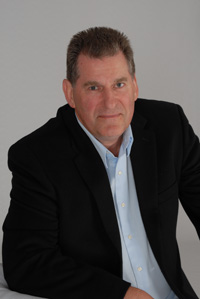  Mục sư Tiến sĩ Allan Meyer (Australia)Mục sư Allan là diễn giả quen thuộc của Tiểu hội tu nghiệp tại Úc cho thành phần lãnh đạo Hội Thánh trong những năm qua.  Mục sư sinh dưỡng trong giáo hội Lutheran, và sau khi hầu việc Chúa ở một vài Hội Thánh, ông đã quản nhiệm một Hội Thánh Church of Christ, từ một Hội Thánh nhỏ lên đến 2500 hội viên.  Vào năm 1992, ông và vợ đã bắt đầu mục vụ Carefore Lifekey, là một mục vụ phục hồi có ảnh hưởng lớn rộng tại Úc.   Đến nay, đã có hơn 2500 Hội Thánh trên 20 quốc gia đã dùng những tài liệu từ mục vụ này cho Hội Thánh địa phương.   Ông là người được mời gọi giảng dạy lời Chúa ở nhiều nơi, thường xuyên đi khắp nơi trên thế giới.  Trong những năm qua, ông đã cho phép dịch tài liệu và chương trình huấn luyện của ông sang tiếng Việt.  Ông quý mến Hội Thánh và các lãnh đạo Hội Thánh Việt Nam chúng ta tại Úc và vui mừng để nhận lời đến chia sẻ lời Chúa với Đại Hội.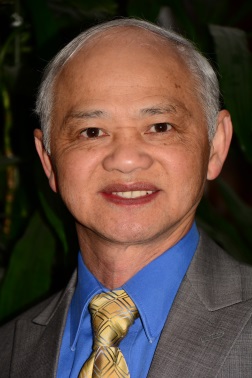  Mục sư Lê Thành Chung (Hoa Kỳ)Mục sư sinh ra trong gia đình tin kính Chúa. Lớn lên trong thời kỳ khó khăn thay đổi của đất nước Việt Nam trong những thập niên sau năm 1975.  Chúa đào tạo và sử dụng Ông Bà trong hoàn cảnh lúc Hội thánh Chúa không có Mục sư quản nhiệm tại Đà Lạt.  Sau khi đến Hoa Kỳ, Mục sư trung tín trong chức vụ và quản nhiệm Hội Thánh Truyền Giáo Báp-tít Việt Nam tại Colorado Springs (http://springsvbc.com/contactus.html). Qua chức vụ của Ông Bà, Hội Thánh được Chúa ban phước tuôn tràn và phát triển. Trong một thời gian ngắn, Hội Thánh đã mua được cơ sở riêng và tiếp tục tăng trưởng. Mục sư Lê Thành Chung là diễn giả quen thuộc trong các kỳ Trại, Hội Đồng và Đại Hội tại Hoa Kỳ, Canada và Úc. Với tâm tình khiêm nhường và hạ mình, sứ điệp Mục sư chia sẻ đem lại sự dạy dỗ, khích lệ, gây dựng và phước hạnh tuôn tràn cho người nghe! 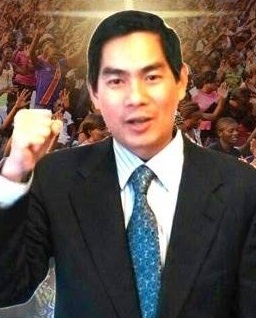  Mục sư Tiến sĩ Joshua Dương (Trung Quốc) Mục sư Dr. Joshua tên thật là Dương Hữu Đức, lớn lên trong gia đình hầu việc Chúa. Ông hầu việc Chúa từ khi còn là thanh niên, Ông từng mở hội thánh dành cho các Bạn sinh viên tại Si Gòn. Năm 1999, Dr. Joshua nhận được học bổng tại trường thần học Asia Pacific Theological School (APTS), tại đây Dr. tốt nghiệp Master of art in Ministry and also Master in Divinity. Dr. Joshua cũng theo học tiến sĩ tại Trường thần học Báp-tít tại Philippine và tốt nghiện Dr of Theology và cũng theo học trường Saint Louis University và hoàn tất với văn bằng Dr of Philosophy.
Tại Philippines, ông cũng hầu việc Chúa với các hội thánh người Phi và dạy các trong các trường thần học. Sau khi hoàn tất chương trình học, Ông cùng vợ qua Thượng Hải Trung Quốc để bắt đầu chức vụ như là một giáo sĩ hầu chinh phục người Hoa cho Đấng Christ. Ông bất đầu chức vụ bởi đức tin và bước đi trong đức tin. Đức Chúa Trời đã sử dụng Dr. Joshua trong việc mở mang và phát triển rất nhiều hội thánh tư gia tại Thượng Hải và các vùng lân cận. 
Mục sư Tiến sĩ Joshua Dương là người sáng lập và là Chủ tịch của Agape International Ministries, một mục vụ trang bị và sai phái nhân sự mang sứ mạng và khải tượng từ Đức Chúa Trời đến mọi quốc gia. Mục sư từng là giáo sư của De La Salle University và Polytechnic University tại North Asia. Mục sư được kêu gọi thành lập Agape Internation Seminary năm 2007, cho đến nay đã có hơn 600 nhân sự trẻ và hàng ngàn lãnh đạo đã được huấn luyện và gửi đi vào những cánh đồng truyền giáo. Hiện nay có hơn 1000 Mục sư, nhân sự trẻ và lãnh đạo đang được huấn luyện. Qua sự hợp tác, mục vụ của Mục sư hổ trợ người mở Hội Thánh mới và đã mở hơn 150 Hội Thánh tại Bắc Á và gởi giáo sĩ Đông Nam Á và những nơi khác. 
Mục sư là một người có tấm lòng truyền giáo mạnh mẻ. Là một giáo sĩ Việt Nam làm việc tại Trung Quốc trong nhiều năm qua. Đại Hội sẽ có dịp nghe Mục sư chia sẻ về sự phát triển tinh thần truyền giáo của Hội Thánh Trung Quốc và đặc biệt là phong trào “Back to Jerusalem”. Đại Hội sẽ có cơ hội nghe lời làm chứng hùng hồn về Hội Thánh Trung Quốc và tinh thần truyền giáo của Hội Thánh Trung Quốc. 
Mục sư Tiến Joshua Duong đầy ơn trong sự rao giảng lời Chúa, và là diễn giả của nhiều chương trình truyền giảng, Đại Hội phục hưng, Đại Hội Lãnh Đạo và các Hội Thánh tại nhiều nơi trên thế giới.  Bà Quả phụ Mục sư Phạm Xuân Thiều (Việt Nam)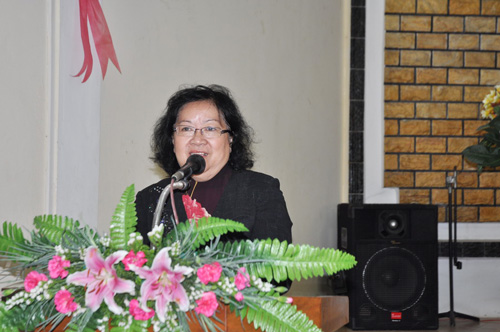  Bà là điển hình của sự hầu việc Chúa cách trung kiên bên cạnh chồng mình là một tôi tớ Chúa được nhiều người biết đến.  Cố Mục sư Phạm Xuân Thiều đã từng làm Hội Trưởng của Hội Thánh Tin Lành Việt Nam Miền Nam trước khi ông về với Chúa.  Ông và bà được ơn Chúa trong chức vụ tại Việt Nam và Bà sẽ là tiếng nói khích lệ cần thiết cho vai trò phục vụ của phụ nữ Việt Nam trong Hội thánh. Bà hiện là giáo sư Viện Thánh Kinh Thần Học tại Việt Nam và diễn giả quen thuộc của các Hội Thánh, chương trình bồi linh và các kỳ Trại – nhất là cho giới phụ nữ. Mục sư Đoàn Hưng Thiện (Hoa Kỳ) 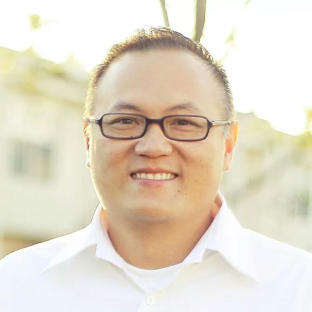 Sanh ra tại Việt Nam, nhưng Mục sư Đoàn Hưng Thiện đã sớm rời quê hương lúc chỉ mới 1 tuổi.  Ông lớn lên trong gia đình Phật Giáo và Công Giáo, thách thức của những khác biệt lúc còn thơ dẫn ông đến chỗ sớm tìm chân lý cho cuộc đời.  Gặp được Chúa cách thật diệu kỳ, ông liền dấn thân hoc tập hầu việc Chúa.  Sau một thời gian phục vụ trong mục vụ mở Hội Thánh, Chúa cho ông đã mở 3 Hội Thánh tại vùng Nam Cali của Mỹ và làm việc trong nhiều vai trò huấn luyện, đào tạo với nhiều tổ chức lớn.  Ông thường được mời để thuyết trình và giảng dạy tại các Đại Hội và tại các trường Đại học.  Ông được ơn hầu việc Chúa giữa vòng thế hệ thứ hai của Việt Nam và hiện nay đang quản nhiệm Hội thánh Citylight tại ngay giữa vùng người Việt, Little Saigon của Nam Cali.  Đây cũng là lần đầu tiên ông đến Úc và chúng ta vui mừng để có một người yêu mến Chúa có thể khích lệ, khuyên dạy thế hệ thứ hai trong Hội Thánh chúng ta tại Úc để đối diện với thách thức chuyển tiếp sứ mạng Chúa giao từ thế hệ thứ nhất và thế hệ thứ hai, thứ ba.   Thuyết Trình & Huấn Luyện Trong những tuần lễ tới chúng tôi sẽ giới thiệu thêm với quý vị thêm những tôi tớ Chúa, nam lẫn nữ, sẽ đến Đại Hội để chia sẻ, huấn luyện, thuyết trình những đề tài hết sức thiết thực cho công việc Chúa trong Hội thánh chúng ta tại Úc. Quý vị có thể biết thêm chi tiết về từng diễn giả của Đại Hội trên trang mạng.  Mong quý vị sẽ khuyến khích lẫn nhau, cùng ghi danh, đóng tiền tham dự chương trình Đại hội Melbourne 2016.  Tin chắc rằng quý vị sẽ hưởng được nhiều ơn phước Chúa, được trang bị để phục vụ và Hội thánh Chúa tại Úc sẽ được Chúa thăm viếng cách tuyệt vời! Hầu chúng ta sẽ sẵn sàng “Nghênh Đón Chúa” trở lại!